 “Est Cola” 5th Asian U21 Beach Volleyball Championships
July 13-16	Roi-Et, Thailand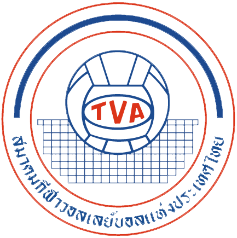 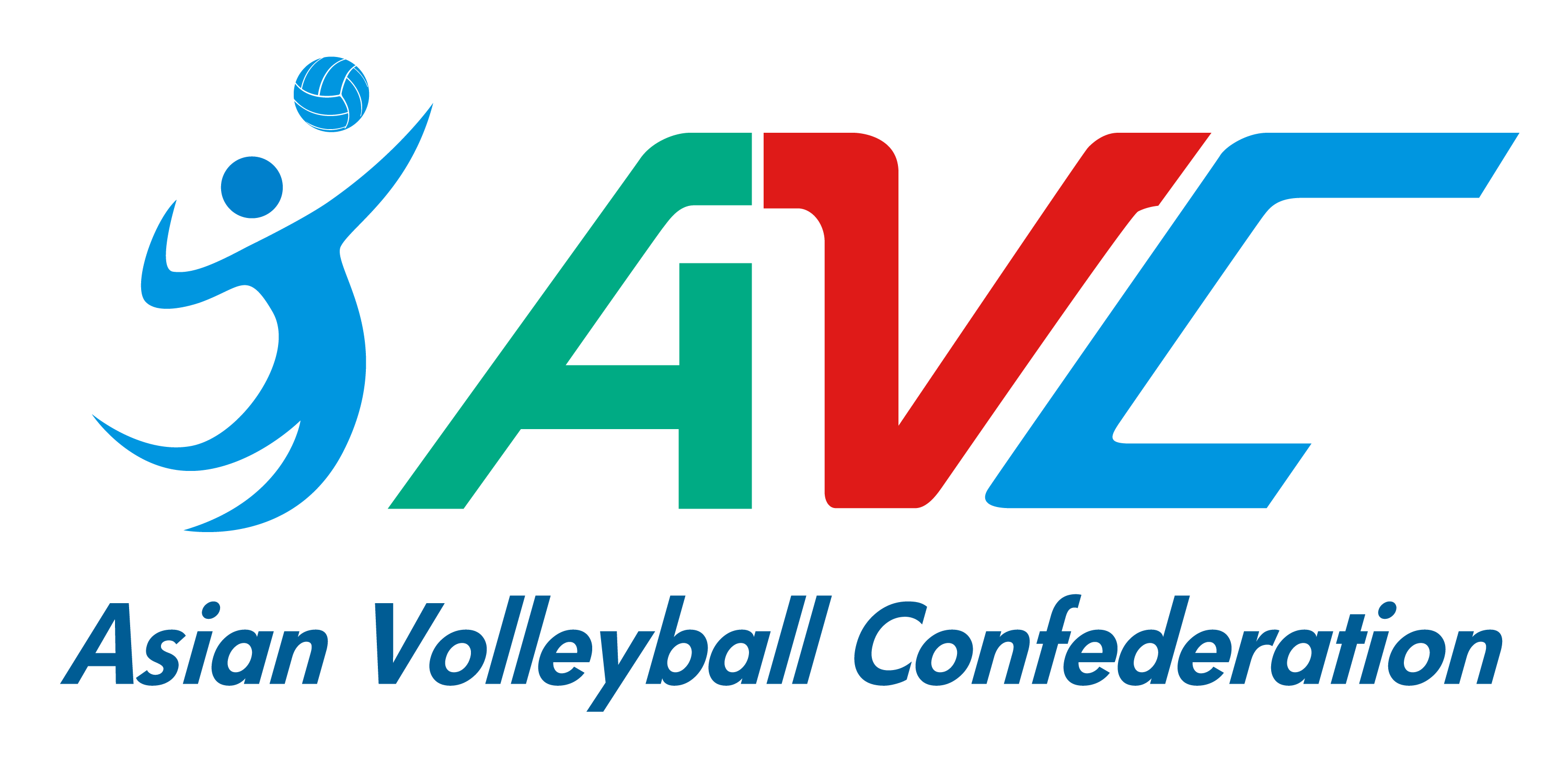 This form must be sent to the organizer (and copy to AVC) by 8 June 2023 by email.Each Federation can enroll two teams (2) teams per gender. Host can enroll three (3) teams per gender. ***IMPORTANT***The National Federation must both submit the entry form and enter the below teams in the Volleyball Information System (VIS) www.fivb.org/vis  as per the regulations. 
Otherwise, the teams will not be eligible to participate in the event. 
If the federations have any problems in register teams in VIS system, please contact 
AVC Beach Department for further assistance.WOMENMENNote: Team with the most points will be Team 1. If equals, depends on coach’s decision.TEAM OFFICIAL OR COACH & ACCOMPANYING REFEREE (IF ANY)TEAMLAST NAMEFIRST NAMEFIVB ID #SHIRT NO.TEAM CAPTAINNF11223(Host only)3(Host only)TEAMLAST NAMEFIRST NAMEFIVB ID #SHIRT NO.TEAM CAPTAINNF11223(Host only)3(Host only)LAST NAMEFIRST NAMETEAM OFFICIAL/COACH 1TEAM OFFICIAL/COACH 2ACCOMPANYING REFEREE(Please inform shirt size for preparing referee uniform)NATIONAL FEDERATION AUTHORISED SIGNATURESEAL OF THE FEDERATION            PLACE AND DATE……………………………………